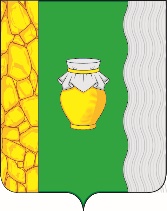 СЕЛЬСКАЯ ДУМАсельского поселения«Деревня Хотисино»РЕШЕНИЕд. Хотисиноот «30» января 2023 г.                                                                                                         №88О внесении изменений в Положение об оплате труда муниципальных служащих, замещающих муниципальные должности муниципальной службы в органах местного самоуправления сельского поселения «Деревня Хотисино», утвержденное решением Сельской Думы сельского поселения «Деревня Хотисино» от 24.01.2018г № 79В соответствии со ст. 134 Трудового кодекса Российской Федерации, пунктом 4 статьи 86 Бюджетного кодекса Российской Федерации, Федеральным законом от 02.03.2007 N 25-ФЗ "О муниципальной службе в Российской Федерации", Законом Калужской области от 03.12.2007 N 382-03 "О муниципальной службе в Калужской области", Законом Калужской области от 27.12.2006 N 276-03 "О Реестре муниципальных должностей и муниципальных должностей муниципальной службы и отдельных вопросах регулирования оплаты труда лиц, замещающих муниципальные должности, муниципальные должности муниципальной службы в Калужской области", постановлением Правительства Калужской области от 25.12.2009 N 544 "Об установлении нормативов формирования расходов на оплату труда депутатов, выборных должностных лиц местного самоуправления, осуществляющих свои полномочия на постоянной основе, муниципальных служащих и на содержание органов местного самоуправления Калужской области для городских и сельских поселений", постановлением Правительства Калужской области от 18.01.2023 № 32 «О внесении изменений в некоторые постановления Правительства Калужской области», на основании Устава сельского поселения "Деревня Хотисино", Сельская Дума сельского поселенияРЕШИЛА:1. Внести изменения в Положение об оплате труда муниципальных служащих, замещающих муниципальные должности муниципальной службы в органах местного самоуправления сельского поселения "Деревня Хотисино", утвержденное решением Сельской Думы сельского поселения «Деревня Хотисино» от 24.01.2018 года № 79 (в ред. решений от 26.09.2019 № 118, от 27.01.2020 № 136, от 09.10.2020 № 9, от 12.09.2022 № 73) следующие изменения: В пункте 2.7. раздела II Положения (Фонд оплаты труда муниципальных служащих, замещающих муниципальные должности муниципальной службы в органах местного самоуправления сельского поселения «деревня Хотисино») слова «37 установленного норматива размеров должностных окладов заменить словами «39 установленных нормативов размеров должностных окладов»;  В пункте 6.1. раздел VI Положение «Ежемесячная надбавка к должностному окладу за особые условия муниципальной службы» должности категории «специалисты» -  слова «по ведущей группе должностей муниципальной службы - размер от 50 до 150 процентов должностного оклада» заменить словами – «по старшей группе должностей муниципальной службы -   размер от 50 до 170 процентов должностного оклада».2. Настоящее    решение    вступает    в    силу    с    момента    подписания    и распространяется на правоотношения с 1 января 2023 года.Глава сельского поселения                                                                        В.В. Умнов